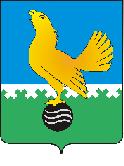 МУНИЦИПАЛЬНОЕ ОБРАЗОВАНИЕгородской округ Пыть-ЯхХанты-Мансийского автономного округа-ЮгрыАДМИНИСТРАЦИЯ ГОРОДАП О С Т А Н О В Л Е Н И ЕОт 29.12.2023									№ 394-паО внесении изменений впостановление администрации города от 23.12.2021 № 606-па«Об утверждении муниципальнойпрограммы «Развитие физической культуры и спорта в городе Пыть-Яхе»(с изм. от 22.04.2022 № 145-па,от 31.05.2022 № 213-па,от 25.10.2022 № 474-па,от 22.12.2022 № 563-па,от 13.01.2023 № 09-па,от 24.11.2023 № 322-па)В соответствии со статьей 179 Бюджетного кодекса Российской Федерации, постановлением Правительства Ханты-Мансийского автономного округа – Югры от 31.10.2021 № 471-п «О государственной программе Ханты-Мансийского автономного округа – Югры «Развитие физической культуры и спорта», постановлением администрации города от 30.09.2021 № 453-па «О порядке разработки и реализации муниципальных программ города Пыть-Яха», внести в постановление администрации города от 23.12.2021 № 606-па «Об утверждении муниципальной программы «Развитие физической культуры и спорта в городе Пыть-Яхе» следующие изменения:В приложении к постановлению:1.1. Строку «Параметры финансового обеспечения муниципальной программы» паспорта муниципальной программы изложить в следующей редакции:* - в том числе средства местного бюджета 303 063,0 тыс.руб. (ООО «РН-Юганскнефтегаз»), предусмотренные в 2022 году и восстановленные в 2023 году. 1.2. Таблицу № 1 «Распределение финансовых ресурсов муниципальной программы» изложить в новой редакции согласно приложению.2.	Управлению по внутренней политике (Т.Н. Староста) опубликовать постановление в печатном средстве массовой информации «Официальный вестник» и дополнительно направить для размещения в сетевом издании в информационно-телекоммуникационной сети «Интернет» - pyt-yahinform.ru. 3.	Отделу по обеспечению информационной безопасности                        (А.А. Мерзляков) разместить постановление на официальном сайте администрации города в сети Интернет. 4.	Настоящее постановление вступает в силу после его официального опубликования.5.	Контроль за выполнением постановления возложить на заместителя главы города (направление деятельности – социальные вопросы).Глава города Пыть-Яха					Д.С. ГорбуновПриложениек постановлению администрациигорода Пыть-Яхаот 29.12.2023 № 394-па																		         Таблица № 1Распределение финансовых ресурсов муниципальной программы * - в том числе средства местного бюджета 303 063,0 тыс.руб. (ООО «РН-Юганскнефтегаз»), предусмотренные в 2022 году и восстановленные в 2023 в соответствии с Решением Думы города Пыть-Яха от 25.05.2023 № 162 «О внесении изменений в решение Думы города Пыть-Яха от 08.12.2022 № 112 «О бюджете города Пыть-Яха на 2023 год и на плановый период 2024 и 2025 годов»:1) п. 1.6 всего – 300 315,4 тыс.руб., из них средства: управления по культуре и спорту – 1 087,9 тыс.руб.; Муниципального казенного учреждения «Управление капитального строительства г. Пыть-Ях» – 299 227,5 тыс.руб.;2) п. 2.7 всего – 2 747,6 тыс.руб., их них средства: управления по культуре и спорту – 997,2 тыс.руб.; Муниципального казенного учреждения «Управление капитального строительства г. Пыть-Ях» – 1 750,4 тыс.руб.** - в том числе средства местного бюджета 303 063,0 тыс.руб. (ООО «РН-Юганскнефтегаз»), предусмотренные в 2022 году и восстановленные в 2023 в соответствии с Решением Думы города Пыть-Яха от 25.05.2023 № 162 «О внесении изменений в решение Думы города Пыть-Яха от 08.12.2022 № 112 «О бюджете города Пыть-Яха на 2023 год и на плановый период 2024 и 2025 годов», из них средства: инвестиции в объекты муниципальной собственности – 277 953,6 тыс.руб.; прочие расходы – 25 109,4 тыс.руб.Параметры финансового обеспечения муниципальной программыИсточники финансированияРасходы по годам (тыс. рублей)Расходы по годам (тыс. рублей)Расходы по годам (тыс. рублей)Расходы по годам (тыс. рублей)Расходы по годам (тыс. рублей)Расходы по годам (тыс. рублей)Параметры финансового обеспечения муниципальной программыИсточники финансированияВсего20222023202420252026- 2030Параметры финансового обеспечения муниципальной программывсего2 173 651,9501 666,2515 607,2*208 301,7211 023,31 040 116,5Параметры финансового обеспечения муниципальной программыфедеральный бюджет383,3170,0104,3109,00,00,0Параметры финансового обеспечения муниципальной программыбюджет автономного округа91 229,44 807,76 255,79 585,611 763,458 817,0Параметры финансового обеспечения муниципальной программыместный бюджет2 005 045,4492 694,7498 247,2*187 607,1188 259,9941 299,5Параметры финансового обеспечения муниципальной программыиные источники финансирования76 993,83 993,811 000,011 000,011 000,040 000,0№ Структурный элемент (основное мероприятие) муниципальной программыОтветственный исполнитель / соисполнительИсточники финансированияФинансовые затраты на реализацию (тыс. рублей.)Финансовые затраты на реализацию (тыс. рублей.)Финансовые затраты на реализацию (тыс. рублей.)Финансовые затраты на реализацию (тыс. рублей.)Финансовые затраты на реализацию (тыс. рублей.)Финансовые затраты на реализацию (тыс. рублей.)Финансовые затраты на реализацию (тыс. рублей.)№ Структурный элемент (основное мероприятие) муниципальной программыОтветственный исполнитель / соисполнительИсточники финансированиявсеговсего20222023202420252026 – 2030123455678910Подпрограмма 1 «Развитие физической культуры, массового и детско-юношеского спорта»Подпрограмма 1 «Развитие физической культуры, массового и детско-юношеского спорта»Подпрограмма 1 «Развитие физической культуры, массового и детско-юношеского спорта»Подпрограмма 1 «Развитие физической культуры, массового и детско-юношеского спорта»Подпрограмма 1 «Развитие физической культуры, массового и детско-юношеского спорта»Подпрограмма 1 «Развитие физической культуры, массового и детско-юношеского спорта»Подпрограмма 1 «Развитие физической культуры, массового и детско-юношеского спорта»Подпрограмма 1 «Развитие физической культуры, массового и детско-юношеского спорта»Подпрограмма 1 «Развитие физической культуры, массового и детско-юношеского спорта»Подпрограмма 1 «Развитие физической культуры, массового и детско-юношеского спорта»Подпрограмма 1 «Развитие физической культуры, массового и детско-юношеского спорта»1.1.Региональный проект "Спорт- норма жизни" (п.п. 1, 6 таблицы № 5) управление по культуре и спортувсего3 200,73 200,7325,5359,4359,4359,41 797,01.1.Региональный проект "Спорт- норма жизни" (п.п. 1, 6 таблицы № 5) управление по культуре и спортуфедеральный бюджет0,00,00,00,00,00,00,01.1.Региональный проект "Спорт- норма жизни" (п.п. 1, 6 таблицы № 5) управление по культуре и спортубюджет автономного округа0,00,00,00,00,00,00,01.1.Региональный проект "Спорт- норма жизни" (п.п. 1, 6 таблицы № 5) управление по культуре и спортуместный бюджет3 200,73 200,7325,5359,4359,4359,41 797,01.1.Региональный проект "Спорт- норма жизни" (п.п. 1, 6 таблицы № 5) управление по культуре и спортуиные источники финансирования0,00,00,00,00,00,00,01.1.1Основное мероприятие Организация и проведение мероприятий в рамках  внедрения Всероссийского физкультурно-спортивного комплекса «Готов к труду и обороне» (ГТО)    (п.п 5 таблицы № 5)Управление по культуре и спорту администрации г.Пыть-Яхвсего3 200,73 200,7325,5359,4359,4359,41 797,01.1.1Основное мероприятие Организация и проведение мероприятий в рамках  внедрения Всероссийского физкультурно-спортивного комплекса «Готов к труду и обороне» (ГТО)    (п.п 5 таблицы № 5)Управление по культуре и спорту администрации г.Пыть-Яхфедеральный бюджет0,00,00,00,00,00,00,01.1.1Основное мероприятие Организация и проведение мероприятий в рамках  внедрения Всероссийского физкультурно-спортивного комплекса «Готов к труду и обороне» (ГТО)    (п.п 5 таблицы № 5)Управление по культуре и спорту администрации г.Пыть-Яхбюджет автономного округа0,00,00,00,00,00,00,01.1.1Основное мероприятие Организация и проведение мероприятий в рамках  внедрения Всероссийского физкультурно-спортивного комплекса «Готов к труду и обороне» (ГТО)    (п.п 5 таблицы № 5)Управление по культуре и спорту администрации г.Пыть-Яхместный бюджет3 200,73 200,7325,5359,4359,4359,41 797,01.1.1Основное мероприятие Организация и проведение мероприятий в рамках  внедрения Всероссийского физкультурно-спортивного комплекса «Готов к труду и обороне» (ГТО)    (п.п 5 таблицы № 5)Управление по культуре и спорту администрации г.Пыть-Яхиные источники финансирования0,00,00,00,00,00,00,01.2.Основное мероприятие «Организация и проведение физкультурных (физкультурно-оздоровительных) мероприятий»
 (1, 2)управление по культуре и спортувсего8 341,78 341,7857,0974,0930,1930,14 650,51.2.Основное мероприятие «Организация и проведение физкультурных (физкультурно-оздоровительных) мероприятий»
 (1, 2)управление по культуре и спортуфедеральный бюджет0,00,00,00,00,00,00,01.2.Основное мероприятие «Организация и проведение физкультурных (физкультурно-оздоровительных) мероприятий»
 (1, 2)управление по культуре и спортубюджет автономного округа0,00,00,00,00,00,00,01.2.Основное мероприятие «Организация и проведение физкультурных (физкультурно-оздоровительных) мероприятий»
 (1, 2)управление по культуре и спортуместный бюджет8 341,78 341,7857,0974,0930,1930,14 650,51.2.Основное мероприятие «Организация и проведение физкультурных (физкультурно-оздоровительных) мероприятий»
 (1, 2)управление по культуре и спортуиные источники финансирования0,00,00,00,00,00,00,01.3Основное мероприятие "Обеспечение участия в официальных физкультурных (физкультурно-оздоровительных)  мероприятиях" (1, 2)управление по культуре и спортувсего10 686,710 686,7919,01 018,41 249,91 249,96 249,51.3Основное мероприятие "Обеспечение участия в официальных физкультурных (физкультурно-оздоровительных)  мероприятиях" (1, 2)управление по культуре и спортуфедеральный бюджет0,00,00,00,00,00,00,01.3Основное мероприятие "Обеспечение участия в официальных физкультурных (физкультурно-оздоровительных)  мероприятиях" (1, 2)управление по культуре и спортубюджет автономного округа0,00,00,00,00,00,00,01.3Основное мероприятие "Обеспечение участия в официальных физкультурных (физкультурно-оздоровительных)  мероприятиях" (1, 2)управление по культуре и спортуместный бюджет10 686,710 686,7919,01 018,41 249,91 249,96 249,51.3Основное мероприятие "Обеспечение участия в официальных физкультурных (физкультурно-оздоровительных)  мероприятиях" (1, 2)управление по культуре и спортуиные источники финансирования0,00,00,00,00,00,00,01.4Основное мероприятие "Создание условий для удовлетворения потребности населения муниципального образования в предоставлении физкультурно-оздоровительных услуг, предоставление в пользование  населению спортивных сооружений" (1, 2)управление по культуре и спортувсего672 243,0672 243,036 777,074 254,682 032,282 363,2396 816,01.4Основное мероприятие "Создание условий для удовлетворения потребности населения муниципального образования в предоставлении физкультурно-оздоровительных услуг, предоставление в пользование  населению спортивных сооружений" (1, 2)управление по культуре и спортуфедеральный бюджет0,00,00,00,00,00,00,01.4Основное мероприятие "Создание условий для удовлетворения потребности населения муниципального образования в предоставлении физкультурно-оздоровительных услуг, предоставление в пользование  населению спортивных сооружений" (1, 2)управление по культуре и спортубюджет автономного округа0,00,00,00,00,00,00,01.4Основное мероприятие "Создание условий для удовлетворения потребности населения муниципального образования в предоставлении физкультурно-оздоровительных услуг, предоставление в пользование  населению спортивных сооружений" (1, 2)управление по культуре и спортуместный бюджет615 443,0615 443,035 977,066 254,673 032,273 363,2366 816,01.4Основное мероприятие "Создание условий для удовлетворения потребности населения муниципального образования в предоставлении физкультурно-оздоровительных услуг, предоставление в пользование  населению спортивных сооружений" (1, 2)управление по культуре и спортуиные источники финансирования56 800,056 800,0800,08 000,09 000,09 000,030 000,01.5Основное мероприятие "Обеспечение комплексной безопасности, в том числе антитеррористической безопасности муниципальных объектов спорта"
 (1, 2)управление по культуре и спортувсего60 012,260 012,22 983,27 192,57 119,57 119,535 597,51.5Основное мероприятие "Обеспечение комплексной безопасности, в том числе антитеррористической безопасности муниципальных объектов спорта"
 (1, 2)управление по культуре и спортуфедеральный бюджет0,00,00,00,00,00,00,01.5Основное мероприятие "Обеспечение комплексной безопасности, в том числе антитеррористической безопасности муниципальных объектов спорта"
 (1, 2)управление по культуре и спортубюджет автономного округа0,00,00,00,00,00,00,01.5Основное мероприятие "Обеспечение комплексной безопасности, в том числе антитеррористической безопасности муниципальных объектов спорта"
 (1, 2)управление по культуре и спортуместный бюджет60 012,260 012,22 983,27 192,57 119,57 119,535 597,51.5Основное мероприятие "Обеспечение комплексной безопасности, в том числе антитеррористической безопасности муниципальных объектов спорта"
 (1, 2)управление по культуре и спортуиные источники финансирования0,00,00,00,00,00,00,01.6Основное мероприятие "Укрепление материально-технической базы учреждений спорта. Развитие сети спортивных объектов шаговой доступности" (1, 2)Всего, в том числе:всего356 928,2356 928,2339 515,5301 374,0*2 336,32 336,311 681,51.6Основное мероприятие "Укрепление материально-технической базы учреждений спорта. Развитие сети спортивных объектов шаговой доступности" (1, 2)Всего, в том числе:федеральный бюджет0,00,00,00,00,00,00,01.6Основное мероприятие "Укрепление материально-технической базы учреждений спорта. Развитие сети спортивных объектов шаговой доступности" (1, 2)Всего, в том числе:бюджет автономного округа17 566,317 566,31 017,41 013,12 219,42 219,411 097,01.6Основное мероприятие "Укрепление материально-технической базы учреждений спорта. Развитие сети спортивных объектов шаговой доступности" (1, 2)Всего, в том числе:местный бюджет339 361,9339 361,9338 498,1300 360,9*116,9116,9584,51.6Основное мероприятие "Укрепление материально-технической базы учреждений спорта. Развитие сети спортивных объектов шаговой доступности" (1, 2)Всего, в том числе:иные источники финансирования0,00,00,00,00,00,00,01.6Основное мероприятие "Укрепление материально-технической базы учреждений спорта. Развитие сети спортивных объектов шаговой доступности" (1, 2)управление по культуре и спортувсего19 623,019 623,02 210,32 146,5*2 336,32 336,311 681,51.6Основное мероприятие "Укрепление материально-технической базы учреждений спорта. Развитие сети спортивных объектов шаговой доступности" (1, 2)управление по культуре и спортуфедеральный бюджет0,00,00,00,00,00,00,01.6Основное мероприятие "Укрепление материально-технической базы учреждений спорта. Развитие сети спортивных объектов шаговой доступности" (1, 2)управление по культуре и спортубюджет автономного округа17 566,317 566,31 017,41 013,12 219,42 219,411 097,01.6Основное мероприятие "Укрепление материально-технической базы учреждений спорта. Развитие сети спортивных объектов шаговой доступности" (1, 2)управление по культуре и спортуместный бюджет2 056,72 056,71 192,91 133,4*116,9116,9584,51.6Основное мероприятие "Укрепление материально-технической базы учреждений спорта. Развитие сети спортивных объектов шаговой доступности" (1, 2)управление по культуре и спортуиные источники финансирования0,00,00,00,00,00,00,01.6Основное мероприятие "Укрепление материально-технической базы учреждений спорта. Развитие сети спортивных объектов шаговой доступности" (1, 2)Муниципальное казенное учреждение «Управление капитального строительства г.Пыть-Ях»всего337 305,2337 305,2337 305,2299 227,5*0,00,00,01.6Основное мероприятие "Укрепление материально-технической базы учреждений спорта. Развитие сети спортивных объектов шаговой доступности" (1, 2)Муниципальное казенное учреждение «Управление капитального строительства г.Пыть-Ях»федеральный бюджет0,00,00,00,00,00,00,01.6Основное мероприятие "Укрепление материально-технической базы учреждений спорта. Развитие сети спортивных объектов шаговой доступности" (1, 2)Муниципальное казенное учреждение «Управление капитального строительства г.Пыть-Ях»бюджет автономного округа0,00,00,00,00,00,00,01.6Основное мероприятие "Укрепление материально-технической базы учреждений спорта. Развитие сети спортивных объектов шаговой доступности" (1, 2)Муниципальное казенное учреждение «Управление капитального строительства г.Пыть-Ях»местный бюджет337 305,2337 305,2337 305,2299 227,5*0,00,00,01.6Основное мероприятие "Укрепление материально-технической базы учреждений спорта. Развитие сети спортивных объектов шаговой доступности" (1, 2)Муниципальное казенное учреждение «Управление капитального строительства г.Пыть-Ях»иные источники финансирования0,00,00,00,00,00,00,0Итого по подпрограмме 1Итого по подпрограмме 1Итого по подпрограмме 1всего1 111 412,51 111 412,5381 377,2385 172,9*94 027,494 358,4456 792,0Итого по подпрограмме 1Итого по подпрограмме 1Итого по подпрограмме 1федеральный бюджет0,00,00,00,00,00,00,0Итого по подпрограмме 1Итого по подпрограмме 1Итого по подпрограмме 1бюджет автономного округа17 566,317 566,31 017,41 013,12 219,42 219,411 097,0Итого по подпрограмме 1Итого по подпрограмме 1Итого по подпрограмме 1местный бюджет1 037 046,21 037 046,2379 559,8376 159,8*82 808,083 139,0415 695,0Итого по подпрограмме 1Итого по подпрограмме 1Итого по подпрограмме 1иные источники финансирования56 800,056 800,0800,08 000,09 000,09 000,030 000,0Подпрограмма 2 «Развитие спорта высших достижений и системы подготовки спортивного резерва»Подпрограмма 2 «Развитие спорта высших достижений и системы подготовки спортивного резерва»Подпрограмма 2 «Развитие спорта высших достижений и системы подготовки спортивного резерва»Подпрограмма 2 «Развитие спорта высших достижений и системы подготовки спортивного резерва»Подпрограмма 2 «Развитие спорта высших достижений и системы подготовки спортивного резерва»Подпрограмма 2 «Развитие спорта высших достижений и системы подготовки спортивного резерва»Подпрограмма 2 «Развитие спорта высших достижений и системы подготовки спортивного резерва»Подпрограмма 2 «Развитие спорта высших достижений и системы подготовки спортивного резерва»Подпрограмма 2 «Развитие спорта высших достижений и системы подготовки спортивного резерва»Подпрограмма 2 «Развитие спорта высших достижений и системы подготовки спортивного резерва»Подпрограмма 2 «Развитие спорта высших достижений и системы подготовки спортивного резерва»2.1Региональный проект "Спорт- норма жизни" (п.п. 1, 6 таблицы № 5) управление по культуре и спортувсего897,0398,0398,0243,9255,10,00,02.1Региональный проект "Спорт- норма жизни" (п.п. 1, 6 таблицы № 5) управление по культуре и спортуфедеральный бюджет383,3170,0170,0104,3109,00,00,02.1Региональный проект "Спорт- норма жизни" (п.п. 1, 6 таблицы № 5) управление по культуре и спортубюджет автономного округа468,5207,8207,8127,4133,30,00,02.1Региональный проект "Спорт- норма жизни" (п.п. 1, 6 таблицы № 5) управление по культуре и спортуместный бюджет45,220,220,212,212,80,00,02.1Региональный проект "Спорт- норма жизни" (п.п. 1, 6 таблицы № 5) управление по культуре и спортуиные источники финансирования0,00,00,00,00,00,00,02.1.1Региональный проект "Государственная поддержка спортивных организаций, осуществляющих подготовку спортивного резерва для спортивных сборных команд, в том числе спортивных сборных команд Российской Федерации"
(п.п. 1, 6 таблицы № 5) управление по культуре и спортувсего897,0398,0398,0243,9255,10,00,02.1.1Региональный проект "Государственная поддержка спортивных организаций, осуществляющих подготовку спортивного резерва для спортивных сборных команд, в том числе спортивных сборных команд Российской Федерации"
(п.п. 1, 6 таблицы № 5) управление по культуре и спортуфедеральный бюджет383,3170,0170,0104,3109,00,00,02.1.1Региональный проект "Государственная поддержка спортивных организаций, осуществляющих подготовку спортивного резерва для спортивных сборных команд, в том числе спортивных сборных команд Российской Федерации"
(п.п. 1, 6 таблицы № 5) управление по культуре и спортубюджет автономного округа468,5207,8207,8127,4133,30,00,02.1.1Региональный проект "Государственная поддержка спортивных организаций, осуществляющих подготовку спортивного резерва для спортивных сборных команд, в том числе спортивных сборных команд Российской Федерации"
(п.п. 1, 6 таблицы № 5) управление по культуре и спортуместный бюджет45,220,220,212,212,80,00,02.1.1Региональный проект "Государственная поддержка спортивных организаций, осуществляющих подготовку спортивного резерва для спортивных сборных команд, в том числе спортивных сборных команд Российской Федерации"
(п.п. 1, 6 таблицы № 5) управление по культуре и спортуиные источники финансирования0,00,00,00,00,00,00,02.2Основное мероприятие "Организация и проведение официальных спортивных мероприятий" (п.п. 1, 6 таблицы № 5) управление по культуре и спортувсего1 872,6189,4189,4210,4210,4210,41 052,02.2Основное мероприятие "Организация и проведение официальных спортивных мероприятий" (п.п. 1, 6 таблицы № 5) управление по культуре и спортуфедеральный бюджет0,00,00,00,00,00,00,02.2Основное мероприятие "Организация и проведение официальных спортивных мероприятий" (п.п. 1, 6 таблицы № 5) управление по культуре и спортубюджет автономного округа0,00,00,00,00,00,00,02.2Основное мероприятие "Организация и проведение официальных спортивных мероприятий" (п.п. 1, 6 таблицы № 5) управление по культуре и спортуместный бюджет1 872,6189,4189,4210,4210,4210,41 052,02.2Основное мероприятие "Организация и проведение официальных спортивных мероприятий" (п.п. 1, 6 таблицы № 5) управление по культуре и спортуиные источники финансирования0,00,00,00,00,00,00,02.3Основное мероприятие "Обеспечение участия спортивных сборных команд в официальных спортивных мероприятиях"          
(п.п. 1, 6 таблицы № 5) управление по культуре и спортувсего25 935,32 618,52 618,52 914,62 914,62 914,614 573,02.3Основное мероприятие "Обеспечение участия спортивных сборных команд в официальных спортивных мероприятиях"          
(п.п. 1, 6 таблицы № 5) управление по культуре и спортуфедеральный бюджет0,00,00,00,00,00,00,02.3Основное мероприятие "Обеспечение участия спортивных сборных команд в официальных спортивных мероприятиях"          
(п.п. 1, 6 таблицы № 5) управление по культуре и спортубюджет автономного округа0,00,00,00,00,00,00,02.3Основное мероприятие "Обеспечение участия спортивных сборных команд в официальных спортивных мероприятиях"          
(п.п. 1, 6 таблицы № 5) управление по культуре и спортуместный бюджет25 935,32 618,52 618,52 914,62 914,62 914,614 573,02.3Основное мероприятие "Обеспечение участия спортивных сборных команд в официальных спортивных мероприятиях"          
(п.п. 1, 6 таблицы № 5) управление по культуре и спортуиные источники финансирования0,00,00,00,00,00,00,02.4Основное мероприятие "Создание условий для удовлетворения потребности населения муниципального образования в предоставлении физкультурно-оздоровительных услуг, предоставление в пользование населению спортивных сооружений" 
(1, 2)управление по культуре и спортувсего839 580,092 553,592 553,5101 989,991 965,692 178,5460 892,52.4Основное мероприятие "Создание условий для удовлетворения потребности населения муниципального образования в предоставлении физкультурно-оздоровительных услуг, предоставление в пользование населению спортивных сооружений" 
(1, 2)управление по культуре и спортуфедеральный бюджет0,00,00,00,00,00,00,02.4Основное мероприятие "Создание условий для удовлетворения потребности населения муниципального образования в предоставлении физкультурно-оздоровительных услуг, предоставление в пользование населению спортивных сооружений" 
(1, 2)управление по культуре и спортубюджет автономного округа0,00,00,00,00,00,00,02.4Основное мероприятие "Создание условий для удовлетворения потребности населения муниципального образования в предоставлении физкультурно-оздоровительных услуг, предоставление в пользование населению спортивных сооружений" 
(1, 2)управление по культуре и спортуместный бюджет819 544,789 518,289 518,298 989,989 965,690 178,5450 892,52.4Основное мероприятие "Создание условий для удовлетворения потребности населения муниципального образования в предоставлении физкультурно-оздоровительных услуг, предоставление в пользование населению спортивных сооружений" 
(1, 2)управление по культуре и спортуиные источники финансирования20 035,33 035,33 035,33 000,02 000,02 000,010 000,02.5Основное мероприятие "Обеспечение комплексной безопасности, в том числе антитеррористической безопасности муниципальных объектов спорта"   
(п.п. 1, 6 таблицы № 5) управление по культуре и спортувсего86 963,37 757,47 757,411 092,2223,711 315,056 575,02.5Основное мероприятие "Обеспечение комплексной безопасности, в том числе антитеррористической безопасности муниципальных объектов спорта"   
(п.п. 1, 6 таблицы № 5) управление по культуре и спортуфедеральный бюджет0,00,00,00,00,00,00,02.5Основное мероприятие "Обеспечение комплексной безопасности, в том числе антитеррористической безопасности муниципальных объектов спорта"   
(п.п. 1, 6 таблицы № 5) управление по культуре и спортубюджет автономного округа0,00,00,00,00,00,00,02.5Основное мероприятие "Обеспечение комплексной безопасности, в том числе антитеррористической безопасности муниципальных объектов спорта"   
(п.п. 1, 6 таблицы № 5) управление по культуре и спортуместный бюджет86 963,37 757,47 757,411 092,2223,711 315,056 575,02.5Основное мероприятие "Обеспечение комплексной безопасности, в том числе антитеррористической безопасности муниципальных объектов спорта"   
(п.п. 1, 6 таблицы № 5) управление по культуре и спортуиные источники финансирования0,00,00,00,00,00,00,02.6Основное мероприятие "Обеспечение физкультурно-спортивных организаций, осуществляющих подготовку спортивного резерва спортивным оборудованием, экипировкой и инвентарем, проведением тренировочных сборов и участием в соревнованиях"
(п.п. 1, 6 таблицы № 5) управление по культуре и спортувсего76 258,13 244,83 244,85 121,37 613,610 046,450 232,02.6Основное мероприятие "Обеспечение физкультурно-спортивных организаций, осуществляющих подготовку спортивного резерва спортивным оборудованием, экипировкой и инвентарем, проведением тренировочных сборов и участием в соревнованиях"
(п.п. 1, 6 таблицы № 5) управление по культуре и спортуфедеральный бюджет0,00,00,00,00,00,00,02.6Основное мероприятие "Обеспечение физкультурно-спортивных организаций, осуществляющих подготовку спортивного резерва спортивным оборудованием, экипировкой и инвентарем, проведением тренировочных сборов и участием в соревнованиях"
(п.п. 1, 6 таблицы № 5) управление по культуре и спортубюджет автономного округа72 444,63 082,53 082,54 865,27 232,99 544,047 720,02.6Основное мероприятие "Обеспечение физкультурно-спортивных организаций, осуществляющих подготовку спортивного резерва спортивным оборудованием, экипировкой и инвентарем, проведением тренировочных сборов и участием в соревнованиях"
(п.п. 1, 6 таблицы № 5) управление по культуре и спортуместный бюджет3 813,5162,3162,3256,1380,7502,42 512,02.6Основное мероприятие "Обеспечение физкультурно-спортивных организаций, осуществляющих подготовку спортивного резерва спортивным оборудованием, экипировкой и инвентарем, проведением тренировочных сборов и участием в соревнованиях"
(п.п. 1, 6 таблицы № 5) управление по культуре и спортуиные источники финансирования0,00,00,00,00,00,00,02.7Основное мероприятие "Укрепление материально-технической базы учреждений спорта" (2)Всего, в том числе:всего30 297,713 092,013 092,08 862,0*11 091,30,00,02.7Основное мероприятие "Укрепление материально-технической базы учреждений спорта" (2)Всего, в том числе:федеральный бюджет0,00,00,00,00,00,00,02.7Основное мероприятие "Укрепление материально-технической базы учреждений спорта" (2)Всего, в том числе:бюджет автономного округа750,0500,0500,0250,00,00,00,02.7Основное мероприятие "Укрепление материально-технической базы учреждений спорта" (2)Всего, в том числе:местный бюджет29 547,712 592,012 592,08 612,0*11 091,30,00,02.7Основное мероприятие "Укрепление материально-технической базы учреждений спорта" (2)Всего, в том числе:иные источники финансирования0,00,00,00,00,00,00,02.7Основное мероприятие "Укрепление материально-технической базы учреждений спорта" (2)управление по культуре и спортувсего2 276,52 026,52 026,51 247,2*0,00,00,02.7Основное мероприятие "Укрепление материально-технической базы учреждений спорта" (2)управление по культуре и спортуфедеральный бюджет0,00,00,00,00,00,00,02.7Основное мероприятие "Укрепление материально-технической базы учреждений спорта" (2)управление по культуре и спортубюджет автономного округа750,0500,0500,0250,00,00,00,02.7Основное мероприятие "Укрепление материально-технической базы учреждений спорта" (2)управление по культуре и спортуместный бюджет1 526,51 526,51 526,5997,2*0,00,00,02.7Основное мероприятие "Укрепление материально-технической базы учреждений спорта" (2)управление по культуре и спортуиные источники финансирования0,00,00,00,00,00,00,02.7Основное мероприятие "Укрепление материально-технической базы учреждений спорта" (2)Муниципальное казенное учреждение «Управление капитального строительства г.Пыть-Ях»всего28 021,211 065,511 065,57 614,8*11 091,30,00,02.7Основное мероприятие "Укрепление материально-технической базы учреждений спорта" (2)Муниципальное казенное учреждение «Управление капитального строительства г.Пыть-Ях»федеральный бюджет0,00,00,00,00,00,00,02.7Основное мероприятие "Укрепление материально-технической базы учреждений спорта" (2)Муниципальное казенное учреждение «Управление капитального строительства г.Пыть-Ях»бюджет автономного округа0,00,00,00,00,00,00,02.7Основное мероприятие "Укрепление материально-технической базы учреждений спорта" (2)Муниципальное казенное учреждение «Управление капитального строительства г.Пыть-Ях»местный бюджет28 021,211 065,511 065,57 614,8*11 091,30,00,02.7Основное мероприятие "Укрепление материально-технической базы учреждений спорта" (2)Муниципальное казенное учреждение «Управление капитального строительства г.Пыть-Ях»иные источники финансирования0,00,00,00,00,00,00,0Итого по подпрограмме 2Итого по подпрограмме 2Итого по подпрограмме 2всего1 061 804,0119 853,6119 853,6130 434,3*114 274,3116 664,9583 324,5Итого по подпрограмме 2Итого по подпрограмме 2Итого по подпрограмме 2федеральный бюджет383,3170,0170,0104,3109,00,00,0Итого по подпрограмме 2Итого по подпрограмме 2Итого по подпрограмме 2бюджет автономного округа73 663,13 790,33 790,35 242,67 366,29 544,047 720,0Итого по подпрограмме 2Итого по подпрограмме 2Итого по подпрограмме 2местный бюджет967 722,3112 858,0112 858,0122 087,4*104 799,1105 120,9525 604,5Итого по подпрограмме 2Итого по подпрограмме 2Итого по подпрограмме 2иные источники финансирования20 035,33 035,33 035,33 000,02 000,02 000,010 000,0Подпрограмма 3 «Поддержка социально ориентированных некоммерческих организаций»Подпрограмма 3 «Поддержка социально ориентированных некоммерческих организаций»Подпрограмма 3 «Поддержка социально ориентированных некоммерческих организаций»Подпрограмма 3 «Поддержка социально ориентированных некоммерческих организаций»Подпрограмма 3 «Поддержка социально ориентированных некоммерческих организаций»Подпрограмма 3 «Поддержка социально ориентированных некоммерческих организаций»Подпрограмма 3 «Поддержка социально ориентированных некоммерческих организаций»Подпрограмма 3 «Поддержка социально ориентированных некоммерческих организаций»Подпрограмма 3 «Поддержка социально ориентированных некоммерческих организаций»Подпрограмма 3 «Поддержка социально ориентированных некоммерческих организаций»Подпрограмма 3 «Поддержка социально ориентированных некоммерческих организаций»3.1Основное мероприятие "Поддержка некоммерческих организаций (за исключением государственных (муниципальных) учреждений), в том числе осуществляющих развитие игровых, приоритетных видов спорта" (п.п. 8 таблицы № 5)всего27,027,027,00,00,00,00,03.1Основное мероприятие "Поддержка некоммерческих организаций (за исключением государственных (муниципальных) учреждений), в том числе осуществляющих развитие игровых, приоритетных видов спорта" (п.п. 8 таблицы № 5)федеральный бюджет0,00,00,00,00,00,00,03.1Основное мероприятие "Поддержка некоммерческих организаций (за исключением государственных (муниципальных) учреждений), в том числе осуществляющих развитие игровых, приоритетных видов спорта" (п.п. 8 таблицы № 5)бюджет автономного округа0,00,00,00,00,00,00,03.1Основное мероприятие "Поддержка некоммерческих организаций (за исключением государственных (муниципальных) учреждений), в том числе осуществляющих развитие игровых, приоритетных видов спорта" (п.п. 8 таблицы № 5)местный бюджет27,027,027,00,00,00,00,03.1Основное мероприятие "Поддержка некоммерческих организаций (за исключением государственных (муниципальных) учреждений), в том числе осуществляющих развитие игровых, приоритетных видов спорта" (п.п. 8 таблицы № 5)иные источники финансирования0,00,00,00,00,00,00,0Итого по подпрограмме 3Итого по подпрограмме 3Итого по подпрограмме 3всего27,027,027,00,00,00,00,0Итого по подпрограмме 3Итого по подпрограмме 3Итого по подпрограмме 3федеральный бюджет0,00,00,00,00,00,00,0Итого по подпрограмме 3Итого по подпрограмме 3Итого по подпрограмме 3бюджет автономного округа0,00,00,00,00,00,00,0Итого по подпрограмме 3Итого по подпрограмме 3Итого по подпрограмме 3местный бюджет27,027,027,00,00,00,00,0Итого по подпрограмме 3Итого по подпрограмме 3Итого по подпрограмме 3иные источники финансирования0,00,00,00,00,00,00,0Подпрограмма 4 «Обеспечение условий доступности приоритетных объектов и услуг в приоритетных сферах жизнедеятельности инвалидов и других маломобильных групп населения»Подпрограмма 4 «Обеспечение условий доступности приоритетных объектов и услуг в приоритетных сферах жизнедеятельности инвалидов и других маломобильных групп населения»Подпрограмма 4 «Обеспечение условий доступности приоритетных объектов и услуг в приоритетных сферах жизнедеятельности инвалидов и других маломобильных групп населения»Подпрограмма 4 «Обеспечение условий доступности приоритетных объектов и услуг в приоритетных сферах жизнедеятельности инвалидов и других маломобильных групп населения»Подпрограмма 4 «Обеспечение условий доступности приоритетных объектов и услуг в приоритетных сферах жизнедеятельности инвалидов и других маломобильных групп населения»Подпрограмма 4 «Обеспечение условий доступности приоритетных объектов и услуг в приоритетных сферах жизнедеятельности инвалидов и других маломобильных групп населения»Подпрограмма 4 «Обеспечение условий доступности приоритетных объектов и услуг в приоритетных сферах жизнедеятельности инвалидов и других маломобильных групп населения»Подпрограмма 4 «Обеспечение условий доступности приоритетных объектов и услуг в приоритетных сферах жизнедеятельности инвалидов и других маломобильных групп населения»Подпрограмма 4 «Обеспечение условий доступности приоритетных объектов и услуг в приоритетных сферах жизнедеятельности инвалидов и других маломобильных групп населения»Подпрограмма 4 «Обеспечение условий доступности приоритетных объектов и услуг в приоритетных сферах жизнедеятельности инвалидов и других маломобильных групп населения»Подпрограмма 4 «Обеспечение условий доступности приоритетных объектов и услуг в приоритетных сферах жизнедеятельности инвалидов и других маломобильных групп населения»4.1Основное мероприятие "Обеспечение условий доступности объектов и услуг сферы физической культуры и спорта для инвалидов и других маломобильных групп населения" (п.п. 9 таблицы № 5)управление по культуре и спортувсего408,4408,4408,40,00,00,00,04.1Основное мероприятие "Обеспечение условий доступности объектов и услуг сферы физической культуры и спорта для инвалидов и других маломобильных групп населения" (п.п. 9 таблицы № 5)управление по культуре и спортуфедеральный бюджет0,00,00,00,00,00,00,04.1Основное мероприятие "Обеспечение условий доступности объектов и услуг сферы физической культуры и спорта для инвалидов и других маломобильных групп населения" (п.п. 9 таблицы № 5)управление по культуре и спортубюджет автономного округа0,00,00,00,00,00,00,04.1Основное мероприятие "Обеспечение условий доступности объектов и услуг сферы физической культуры и спорта для инвалидов и других маломобильных групп населения" (п.п. 9 таблицы № 5)управление по культуре и спортуместный бюджет249,9249,9249,90,00,00,00,04.1Основное мероприятие "Обеспечение условий доступности объектов и услуг сферы физической культуры и спорта для инвалидов и других маломобильных групп населения" (п.п. 9 таблицы № 5)управление по культуре и спортуиные источники финансирования158,5158,5158,50,00,00,00,0Итого по подпрограмме 4Итого по подпрограмме 4Итого по подпрограмме 4всего408,4408,4408,40,00,00,00,0Итого по подпрограмме 4Итого по подпрограмме 4Итого по подпрограмме 4федеральный бюджет0,00,00,00,00,00,00,0Итого по подпрограмме 4Итого по подпрограмме 4Итого по подпрограмме 4бюджет автономного округа0,00,00,00,00,00,00,0Итого по подпрограмме 4Итого по подпрограмме 4Итого по подпрограмме 4местный бюджет249,9249,9249,90,00,00,00,0Итого по подпрограмме 4Итого по подпрограмме 4Итого по подпрограмме 4иные источники финансирования158,5158,5158,50,00,00,00,0Всего по муниципальной программеВсего по муниципальной программеВсего по муниципальной программевсего2 173 651,92 173 651,9501 666,2515 607,2*208 301,7211 023,31 040 116,5Всего по муниципальной программеВсего по муниципальной программеВсего по муниципальной программефедеральный бюджет383,3383,3170,0104,3109,00,00,0Всего по муниципальной программеВсего по муниципальной программеВсего по муниципальной программебюджет автономного округа91 229,491 229,44 807,76 255,79 585,611 763,458 817,0Всего по муниципальной программеВсего по муниципальной программеВсего по муниципальной программеместный бюджет2 005 045,42 005 045,4492 694,7498 247,2*187 607,1188 259,9941 299,5Всего по муниципальной программеВсего по муниципальной программеВсего по муниципальной программеиные источники финансирования76 993,876 993,83 993,811 000,011 000,011 000,040 000,0в том числе:в том числе:в том числе:Проектная частьПроектная частьПроектная частьвсего4 097,74 097,7723,5603,3614,5359,41 797,0Проектная частьПроектная частьПроектная частьфедеральный бюджет383,3383,3170,0104,3109,00,00,0Проектная частьПроектная частьПроектная частьбюджет автономного округа468,5468,5207,8127,4133,30,00,0Проектная частьПроектная частьПроектная частьместный бюджет3 245,93 245,9345,7371,6372,2359,41 797,0Проектная частьПроектная частьПроектная частьиные источники финансирования0,00,00,00,00,00,00,0Процессная частьПроцессная частьПроцессная частьвсего2 169 554,22 169 554,2500 942,7515 003,9*207 687,2210 663,91 038 319,5Процессная частьПроцессная частьПроцессная частьфедеральный бюджет0,00,00,00,00,00,00,0Процессная частьПроцессная частьПроцессная частьбюджет автономного округа90 760,990 760,94 599,96 128,39 452,311 763,458 817,0Процессная частьПроцессная частьПроцессная частьместный бюджет2 001 799,52 001 799,5492 349,0497 875,6*187 234,9187 900,5939 502,5Процессная частьПроцессная частьПроцессная частьиные источники финансирования76 993,876 993,83 993,811 000,011 000,011 000,040 000,0В том числе:В том числе:В том числе:Инвестиции в объекты муниципальной собственностиИнвестиции в объекты муниципальной собственностиИнвестиции в объекты муниципальной собственностивсего252 545,3252 545,3252 545,3277 953,6**0,00,00,0Инвестиции в объекты муниципальной собственностиИнвестиции в объекты муниципальной собственностиИнвестиции в объекты муниципальной собственностифедеральный бюджет0,00,00,00,00,00,00,0Инвестиции в объекты муниципальной собственностиИнвестиции в объекты муниципальной собственностиИнвестиции в объекты муниципальной собственностибюджет автономного округа0,00,00,00,00,00,00,0Инвестиции в объекты муниципальной собственностиИнвестиции в объекты муниципальной собственностиИнвестиции в объекты муниципальной собственностиместный бюджет252 545,3252 545,3252 545,3277 953,6**0,00,00,0Инвестиции в объекты муниципальной собственностиИнвестиции в объекты муниципальной собственностиИнвестиции в объекты муниципальной собственностииные источники финансирования0,00,00,00,00,00,00,0Прочие расходыПрочие расходыПрочие расходывсего1 921 106,61 921 106,6249 120,9237 653,6**208 301,7211 023,31 040 116,5Прочие расходыПрочие расходыПрочие расходыфедеральный бюджет383,3383,3170,0104,3109,00,00,0Прочие расходыПрочие расходыПрочие расходыбюджет автономного округа91 229,491 229,44 807,76 255,79 585,611 763,458 817,0Прочие расходыПрочие расходыПрочие расходыместный бюджет1 752 500,11 752 500,1240 149,4220 293,6**187 607,1188 259,9941 299,5Прочие расходыПрочие расходыПрочие расходыиные источники финансирования76 993,876 993,83 993,811 000,011 000,011 000,040 000,0В том числе:В том числе:В том числе:управление по культуре и спортууправление по культуре и спортууправление по культуре и спортувсего1 808 325,51 808 325,5153 295,5208 764,9*197 210,4211 023,31 040 116,5управление по культуре и спортууправление по культуре и спортууправление по культуре и спортуфедеральный бюджет383,3383,3170,0104,3109,00,00,0управление по культуре и спортууправление по культуре и спортууправление по культуре и спортубюджет автономного округа91 229,491 229,44 807,76 255,79 585,611 763,458 817,0управление по культуре и спортууправление по культуре и спортууправление по культуре и спортуместный бюджет1 639 719,01 639 719,0144 324,0191 404,9*176 515,8188 259,9941 299,5управление по культуре и спортууправление по культуре и спортууправление по культуре и спортуиные источники финансирования76 993,876 993,83 993,811 000,011 000,011 000,040 000,0Муниципальное казенное учреждение «Управление капитального строительства г.Пыть-Ях»Муниципальное казенное учреждение «Управление капитального строительства г.Пыть-Ях»Муниципальное казенное учреждение «Управление капитального строительства г.Пыть-Ях»всего365 326,4365 326,4348 370,7306 842,3*11 091,30,00,0Муниципальное казенное учреждение «Управление капитального строительства г.Пыть-Ях»Муниципальное казенное учреждение «Управление капитального строительства г.Пыть-Ях»Муниципальное казенное учреждение «Управление капитального строительства г.Пыть-Ях»федеральный бюджет0,00,00,00,00,00,00,0Муниципальное казенное учреждение «Управление капитального строительства г.Пыть-Ях»Муниципальное казенное учреждение «Управление капитального строительства г.Пыть-Ях»Муниципальное казенное учреждение «Управление капитального строительства г.Пыть-Ях»бюджет автономного округа0,00,00,00,00,00,00,0Муниципальное казенное учреждение «Управление капитального строительства г.Пыть-Ях»Муниципальное казенное учреждение «Управление капитального строительства г.Пыть-Ях»Муниципальное казенное учреждение «Управление капитального строительства г.Пыть-Ях»местный бюджет365 326,4365 326,4348 370,7306 842,3*11 091,30,00,0Муниципальное казенное учреждение «Управление капитального строительства г.Пыть-Ях»Муниципальное казенное учреждение «Управление капитального строительства г.Пыть-Ях»Муниципальное казенное учреждение «Управление капитального строительства г.Пыть-Ях»иные источники финансирования0,00,00,00,00,00,00,0